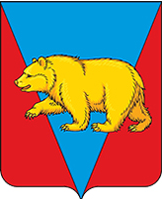 УСТЬЯНСКИЙ СЕЛЬСКИЙ СОВЕТ ДЕПУТАТОВАБАНСКОГО РАЙОНА КРАСНОЯРСКОГО КРАЯРЕШЕНИЕ15.07.2021                                    с. Устьянск                               № 10-3р О применении меры  ответственности              в виде предупреждения к депутату Устьянского сельского Совета депутатовВ соответствии с частью 7.1 статьи 40 Федерального закона от 06.10.2003№ 131-ФЗ «Об общих принципах организации местного самоуправления в Российской Федерации», со    статьёй 8 Федеральным законом от 25.12.2008№ 273-ФЗ «О противодействии коррупции», статьей 5.1 Закона Красноярского края от 19.12.2017 N 4-1264 "О представлении гражданами, претендующими на замещение муниципальных должностей, должности главы (руководителя) местной администрации по контракту, и лицами, замещающими указанные должности, сведений о доходах, расходах, об имуществе и обязательствах имущественного характера и проверке достоверности и полноты таких сведений", Порядком принятия решения о применении к депутату, выборному должностному лицу местного самоуправления мер ответственности, предусмотренных частью 7.3-1 статьи 40 Федерального закона от 06.10.2003 № 131-ФЗ «Об общих принципах организации местного самоуправления в Российской Федерации», утвержденный решением сессии от  20 мая  2020 года № 32-6р, рассмотрев объяснение депутата Кочубей Н.Н. от 15.07.2021г. Устьянский сельский Совет депутатов  РЕШИЛ:Применить к депутату  Устьянского сельского Совета депутатов Кочубей Наталье Николаевне меру ответственности в виде предупреждения за допущенное нарушение законодательства о противодействии коррупции, выразившееся в непредставлении в срок до 30 апреля 2021 года Сведений о совершении сделок в 2020 году Губернатору Красноярского края. Настоящее решение вступает в силу с момента принятия и подлежит обнародованию на официальном сайте органа местного самоуправления муниципального образования в информационно-телекоммуникационной сети Интернет. Копию настоящего решения в течение пяти дней со дня его принятия направить Губернатору Красноярского края.Контроль за исполнением решения возложить на постоянную комиссию по законности и правопорядку.Председатель Устьянского сельского                              	Совета депутатов                                                                         Н.В. ВойциховичГлава Устьянского сельсовета                                                      В.И. Пышкин